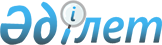 О возмещении затрат
					
			Утративший силу
			
			
		
					Решение 23 сессии Актогайского районного маслихата Карагандинской области от 27 июня 2014 года № 216. Зарегистрировано Департаментом юстиции Карагандинской области 11 июля 2014 года № 2681. Утратило силу решением Актогайского районного маслихата Карагандинской области от 24 января 2024 года № 121
      Сноска. Утратило cилу решением Актогайского районного маслихата Карагандинской области от 24.01.2024 № 121 (вводится в действие по истечении десяти календарных дней после дня его первого официального опубликования).
      В соответствии с Законами Республики Казахстан от 13 апреля 2005 года "О социальной защите инвалидов в Республике Казахстан", от 11 июля 2002 года "О социальной и медико-педагогической коррекционной поддержке детей с ограниченными возможностями", от 23 января 2001 года "О местном государственном управлении и самоуправлении в Республике Казахстан" районный маслихат РЕШИЛ:
      1. Возместить затраты на обучение на дому детей с ограниченными возможностями из числа инвалидов по индивидуальному учебному плану в размере четырех месячных расчетных показателей в квартал на каждого ребенка-инвалида.
      2. Определить следующий порядок: 
      1) возмещение затрат на детей-инвалидов (кроме детей-инвалидов, находящихся на полном государственном обеспечении, и детей-инвалидов, в отношении которых родители лишены родительских прав) предоставляется одному из родителей и иным законным представителям детей-инвалидов, обучающихся на дому, независимо от дохода семьи; 
      2) возмещение затрат предоставляется с месяца обращения до окончания срока, установленного в заключении межведомственной психолого-медико-педагогической консультации при государственном учреждении "Управление образования Карагандинской области"; 
      3) возмещение затрат производится за истекший месяц по мере поступления финансирования. При наличии обстоятельств, повлекших прекращение возмещение затрат (достижение ребенком-инвалидом возраста 18 лет, смерть ребенка-инвалида, снятие инвалидности), выплата прекращается с месяца, следующего за тем, в котором наступили соответствующие обстоятельства.
      3. Настоящее решение вводится в действие по истечении десяти календарных дней после дня его первого официального опубликования.
      27 июня 2014 года
					© 2012. РГП на ПХВ «Институт законодательства и правовой информации Республики Казахстан» Министерства юстиции Республики Казахстан
				
Председатель сессии
А. Мукенов
Секретарь районного маслихата
М. Онгаркулов
СОГЛАСОВАНО:
Руководитель государственного
учреждения "Отдела занятости
и социальных программ
Актогайского района"
Т. Жармаганбетов